Меры безопасности на водоемах в период купального сезонаНарушение правил  купания и плавания ведет к несчастным случаям, к гибели на воде!
1. Первое купание нужно начинать в безветренную солнечную погоду при  температуре воды 18°-20°.  В воде не следует оставаться более 1-5 минут. Длительность времени последующих купаний можно доводить до 15  минут. 
2. Купаться рекомендуется два раза в сутки – утром и вечером, в заведомо безопасных или специально        отведенных для этого местах.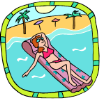 
3. Вода в выбранном для купания месте должна быть прозрачной, дно чистым, без коряг, подводных камней, свай, водоворотов, ям, заструг и т.п. 
4. Следует избегать купания в одиночку, так как в случае беды оказать помощь будет некому.
5. После приема солнечной ванны нельзя бросаться в воду сразу; купание можно начинать только после некоторого отдыха в тени или сделать обтирание холодной водой в области сердца.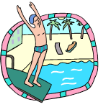 
6. Никогда не следует толкать кого-либо в воду, в особенности неожиданно, так как эта шалость может вызвать у людей, очень чувствительных к холодной воде, шок со смертельным исходом.
7. Никогда не следует подплывать к водоворотам - это самая большая опасность на воде.
8. Нырять можно лишь в местах, специально для этого отведенных и оборудованных. Прыгать головой в воду с плавучих сооружений опасно, так как под водой могут быть опасные для жизни предметы. 
9. Очень опасно купаться и плавать в пьяном виде. «Пьяный в воде – наполовину утопленник» – говорит мудрая народная пословица. 
10. Большую опасность представляет собой купание и плавание с досками, бревнами, надутыми резиновыми автомобильными камерами и надувными средствами.